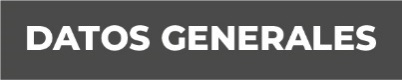 Nombre JACQUELINE VÁZQUEZ OLIVARESGrado de Escolaridad LICENCIATURACédula Profesional (Licenciatura) 7767050Teléfono de Oficina 2351116870Correo Electrónico: jvazquez@fiscaliaveracruz.gob.mxFormación Académica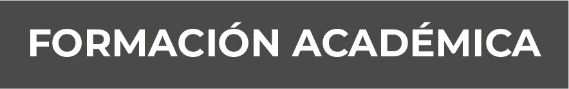 2007-2011LICENCIATURA EN DERECHOUNIVERSIDAD AUTÓNOMA DE TLAXCALATLAXCALA, TLAXCALATrayectoria Profesional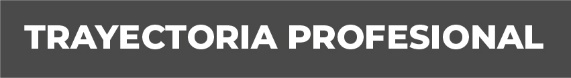 AGOSTO 2013 – ABRIL 2016DOCENTE EN LAS MATERIAS DE DERECHO CIVIL, PROCESAL CIVIL, PROCESAL FISCAL Y DERECHO ADUANERO EN LA UNIVERSIDAD METROPOLITANA DE TLAXCALA.JULIO 2012- MAYO 2022ABOGADA POSTULANTE EN LAS MATERIAS CIVIL Y FAMILIAR Conocimiento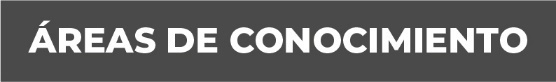 DERECHO CIVIL Y FAMILIARAMPARO